Ganar y Ahorrar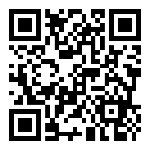 Para empezarProgramas de Trabajo y Estudio (Work-study)El programa de trabajo y estudio es un trabajo de medio tiempo, y por lo general es un trabajo en el campus. Las trabajos en este programa son flexibles con su horario de clases. También le ayuda a crear conecciones con profesores y compañeros.Algunos ejemplos de posiciones son:Asistente de OficinaAsistente del ProfesorTrabajo en el centro de saludTrabajo en la bibliotecaAlgunos trabajos afuera del campusTrabajo de medio tiempoLas estudiantes que trabajan de medio tiempo en vez de tiempo completo durante sus estudios tienen más éxito en la universidadPuede ser difícil el encontrar tiempo para estudiar y trabajar, pero los estudios deben tener la prioridad Busque oportunidades que estén conectadas con sus metas profesionales, porque trabajos así pueden ayudarle con experiencia y conexiones Hay varias preguntas que debe hacer cuando esté buscando trabajo:¿Este trabajo me ayudará con mi meta de graduación?¿Seré capaz de manejar las tareas del trabajo y mis estudios también?¿Este trabajo me está dando experiencias y oportunidades de crear redes en mi especialización de estudio?Trabajo temporal y de veranoUna de las mejores maneras para ahorrar es aprovechar los descansos estacionales de la universidad del verano o el invierno, y trabajar de tiempo completoBusque oportunidades temporales tal como:Programas del veranoLlegar a ser una salvavida o consejero del campamento de veranoOportunidades en las ventasOportunidades en hospitalidad, como restaurantes, hoteles, etc.Otras oportunidades en su comunidad localPasantíasLas pasantías son una oportunidad de aprendizaje profesional. Las pasantías pueden mostrarle al estudiante como son los negocios y organizaciones en su especialización de estudioLas pasantías pueden ser útil porque recibirá:Experiencia práctica en el trabajoAyuda con su currículumOportunidades para establecer redesCréditos para graduar (Es un requisito para algunos programas)Compensación monetaria (a veces)Opciones para ahorrar